REFERRAL FORM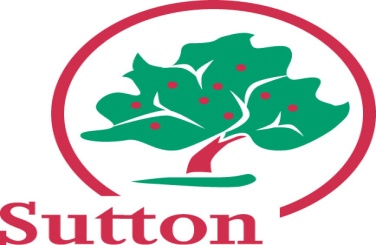 People DirectorateCivic Offices St Nicholas WaySutton SM1 1EATel: 020 8770 4776Email:  LADO@sutton.gov.ukAGENCY reporting form for ALLEGATIONS against staff and volunteers working with children and young people in the London Borough of Sutton This form is to be used in cases where it is alleged that an adult who works with children (either paid / unpaid/ self-employed) has:Behaved in a way that has harmed or may have harmed a childPossibly committed a criminal offence against or related to a childBehaved towards a child/ren in a way that indicates s/he is unsuitable to work with childrenIf the allegation meets any of the above criteria, the employer should report it to the LADO within 1 working day. Please complete this form and email it to the LADO service at the secure inbox: LADO@sutton.gov.ukThe LADO service is made up of child protection conference chairs who also chair senior strategy meetings and provide LADO advice. The Lead LADO is Sima Hirani.If you wish to have a consultation before making a referral please contact the Duty LADO on 0208 770 4776.If immediate action is required to protect a child outside office hours please contact the Children’s Emergency Duty Team on 0208 770 5000.AGENCY reporting form for ALLEGATIONS against staff and volunteers working with children  and young peopleAGENCY reporting form for ALLEGATIONS against staff and volunteers working with children  and young peopleDate of referralReferrer’s name and job titlePlace of work and addressTel numberEmail The subject of the allegationThe subject of the allegationThe subject of the allegationThe subject of the allegationThe subject of the allegationThe subject of the allegationThe subject of the allegationThe subject of the allegationName DOBDOBGenderGenderAddress Ethnicity Ethnicity Job Title (please say whether this is a permanent employee, agency member of staff or volunteer) Date of alleged incidentDate allegation reported to referrer Date allegation reported to referrer Date allegation reported to referrer Details of allegation: (Please also specify if there have been any previous allegations against this individual)Action taken by the employer/ voluntary agencyDetails of potential victim/childDetails of potential victim/childDetails of potential victim/childDetails of potential victim/childName of child / young person making the allegationAddress Name of parent / carerContact NumberNames and DOB of siblingsLanguage EthnicityAdditional InformationYesNoN/AAdditional comments if neededHas there been a delay in the reporting of concerns?Are the parents/carers aware of the allegations?Is the child/YP aware of the referral to LADO?Does the child/YP have a disability?Does the child/YP have an allocated social worker?Is the child subject to a CPP or LAC?Has the YP/child made any previous allegations?